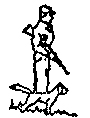 AMBITO TERRITORIALE DI CACCIA N.2 - POTENZAvia Mantova, 45 - 85100 Potenza. Tel.: 0971/410023 Fax: 0971/330018e-mail: info@atc2potenza.it sito internet:  www.atc2potenza.it pec: atc2potenza@pcert.postecert.itProt n° 108/22Potenza, 08/02/2022                                                                                            PROROGA CONVENZIONE PER LA PARTECIPAZIONE ALLA CACCIA DI SELEZIONE DEL CINGHIALE -METODO APPOSTAMENTO FISSO NEL RISPETTO DELLA D.G.R. N. 202200008 DEL 14.01.2022 DA SOTTOSCRIVERE SOLAMENTE DAI SELECONTROLLORI CHE HANNO EFFETTUATO IL PRELIEVO NEGLI ANNI PREGRESSI. SI PRECISA CHE LA PRECEDENTE CONVENZIONE E’ VALIDA ED AGGIORNATA (CON LA SOTTOSCRIZIONE DELLA PRESENTE), ALLA NUOVA DISPOSIZIONE REGIONALE (D.G.R. N. 202200008 DEL 14.01.2022).L’operatore di selezione ________________________________________________ nato a ___________________________ il ________________________ e residente/domiciliato nel comune di ________________________________________in via ______________________________________________________ cellulare _____________________________________e –mail_____________________________ in possesso del Porto di Fucile n___________________________ rilasciato il __________________ dalla Questura di ______________________, premesso che è a conoscenza della DGR n. 202200008 del 14.01.2022 e, visto che il punto n. 4 della precitata D.G.R. prevede che gli AA.TT.CC. competenti per territorio pubblichino gli avvisi di selezione degli operatori abilitati all’esercizio del prelievo del cinghiale (Sus Scrofa), esclusivamente per il reclutamento dei neo abilitati al prelievo selettivo e, visto altresì che, lo scrivente ha esercitato l’attività di Caccia di Selezione negli anni pregressi, (e che pertanto non è tenuto al versamento della quota di accesso di Euro 25,00 per l’anno 2022 - nel rispetto del punto 7 della richiamata D.G.R.); ritenuto altresì che, lo scrivente ha chiesto negli anni pregressi l’autorizzazione per la Caccia di Selezione Appostamento Fisso, sottoscrivendo la convenzione e, che pertanto, l’istante è a conoscenza delle modalità operative e degli obblighi per l’espletamento di detta attività e, che la presente autorizzazione è un addendum alla Convenzione in precedenza sottoscritta e, che la stessa integra quanto previsto e indicato nella neo normativa DGR n. 202200008 del 14.01.2022; considerato che è cittadino Italiano, considerato altresì’ che è in possesso del dell’abilitazione per il prelievo selettivo degli ungulati n.___________ rilasciato da ______________________________ il _________________, rilevato che è proprietario di arma con canna ad anima rigata di calibro compreso tra 5,6 e 8 mm, (consentito per l’esercizio venatorio) e dotata di ottica e di precisione nel rispetto dell’art. 12 del Disciplinare approvato con la richiamata DGR n. 202200008 del 14.01.2022; rilevato che non ha riportato condanne penali, né di essere stato giudicato con riti alternativi, né di essere sottoposto a misure di prevenzione e di sicurezza; rilevato che non ha carichi pendenti; rilevato che non ha riportato più di una sanzione ammnistrativa, in materia di caccia  negli ultimi cinque anni; rilevato che non ha riportato condanne penali definitive relativamente all’esercizio illecito dell’attività venatoria, rilevato che non ha fatto mai ricorso al beneficio di cui all’art. 444 c.p.p. (patteggiamento) per le medesime fattispecie penali salvo richiesta di riabilitazione relativamente alle condanne di che trattasi; di aver riporto le seguenti sanzioni amministrative in materia di caccia negli ultimi cinque anni DICHIARA SOTTO LA PROPRIA RESPONSABILITA’ E CONSAPEVOLE DELLE DICHIARAZIONI MENDACI ___________________________________________________________________________________________________ SBARRARE LE CASELLE INTERESSATE CON UNA X di essere iscritto all’Albo dei Selecontrollori      				        	      SI I  I oppure NO I  Idi aver effettuato in precedenza (in uno degli anni pregressi) il pagamento della quota di Selecontrollo di Euro 25,00 											    	     I  I;di aver pagato l’Assicurazione per l’anno in corso e che la stessa è in corso di validità	                  	     I  I;che il Porto di Fucile è in corso di validità e che lo scrivente è in regola con i versamenti (tassa di concessione Regionale e tassa di concessione Governativa 					                                 		     I  I;che la dichiarazione di possesso delle armi come sopra indicata non è stata modificata rispetto a quanto comunicato nel pregresso (in caso contrario allega la nuova dichiarazione)		                                 		      I  I;che è in possesso del porto di fucile valido entro un anno dal rilascio ad uso venatorio – sbarrare la casella solo se ci si trova in questa situazione                                                                                                                                                        I  I;di utilizzare l’App XCaccia che consente: di registrare tramite l’applicativo la georeferenziazione delle uscite (nel momento in cui ha raggiunto la Postazione Fissa) e dei rientri di Caccia di Selezione presso il Quadrante (attivando e disattivando la presenza sulla postazione); di segnalare i capi abbattuti con l’allegata documentazione biometrica (e fotografica) e, offrirebbe la possibilità di inviare anche le analisi effettuate sui prelievi; di comunicare le modalità previste per legge, in che modo sono state  smaltite le viscere e le carcasse,  oltre che censire/monitorare la selvaggina e la specie cinghiale e rilevare la presenza di eventuali carcasse di cinghiale (dovute alla presenza della Peste Suina). Coloro che utilizzano l’App sono abilitati a recarsi presso il Quadrante in TUTTI i giorni consentiti (ad eccezione del martedì e del venerdì e in tutti gli orari previsti riportati nelle schede di prenotazione/autorizzazione pubblicate sul sito internet dell’ATC n. 2 www.atc2potenza.it     ).  I Selecontrollori che utilizzano l’APP e che saranno impossibilitati ad andare presso il Quadrante, NON sono tenuti a comunicare la propria assenza alla postazione; pertanto ogni qualvolta non attiveranno la presenza sulla postazione di selecontrollo, la stessa si riterrà “mancata uscita”;                                                                                                                                                                             Di seguito viene indicato il link che rimanda al tutorial per l’utilizzo dell’APP XCaccia https://www.youtube.com/c/.XCaccia                                                                                                                                I  I;di NON utilizzare l’App in quanto impossibilitato e, pertanto s’impegna a consegnare la/e scheda/e di prenotazione mensile/i pubblicata/e dall’ATC n. 2 sul portale istituzionale www.atc2potenza.it  ;s’impegna altresì a recapitare, al termine “dell’uscita”, con e-mail al seguente indirizzo info@atc2potenza.it , la comunicazione indicante l’esito “dell’uscita di caccia” OGNI VOLTA CHE IL SELECONTROLLORE SI RECHERA’ ALLA POSTAZIONE (mattina e pomeriggio) segnalando ovviamente gli eventuali capi abbattuti, trasmettendo nella stessa modalità la scheda biometrica, le fotografie e i risultati delle analisi effettuate sui prelievi oltre che le modalità previste per legge dello smaltimento delle viscere e delle carcasse. S’impegna altresì a censire/monitorare la selvaggina e la specie cinghiale e rilevare la presenza di eventuali carcasse di cinghiale (dovute al “problema” della Peste Suina) e a comunicare dette attività sempre per –mail all’ATC n. 2 nel rispetto della soprarichiamata D.G.R.. Nel caso l’Operatore di selezione non dovesse effettuare “l’uscita di caccia”, lo stesso Selecontrollore è tenuto a darne comunicazione all’ATC con almeno 2 giorni di preavviso, inoltrando una e-mail all’indirizzo sopra indicato                                                                               I  I;                                                                                                                                                                                           Nel caso in cui, vi fosse qualche variazione e/o integrazione della presente lo scrivente _____________________________________________________ comunicherà all’A.T.C. n. 2 ogni modifica e/o variante.Il selecontrollore come sopra indicato, s’impegna a segnalare eventuali presenze di carcasse parzialmente predate, ovvero cinghiali abbattuti che mostravano ante mortem comportamenti anomali di qualsiasi tipo. S’impegna altresì a effettuare attività di monitoraggio/censimento della specie faunistica e degli ungulati e a rilevare la presenza di danni alle colture presso le Aziende Agricole. Le presenti dichiarazioni vengono comunicate sotto la propria responsabilità ai sensi degli art. 46 e 47 del D.P.T. n. 445 del 2000 e consapevole delle sanzioni penali previste dall’art. 76 DPR n. 445/2000 per chi rilascia dichiarazioni mendaci. Il sottoscritto autorizza l’A.T.C. n. 2 al trattamento dei dati personali contenuti nella presente istanza per ogni finalità o esigenza concessa allo svolgimento delle selezioni. La presente rappresenta una convenzione. Allega copia Porto di Fucile e copia Assicurazione.Potenza________________________		         Firma del Selecontrollore ______________________Potenza________________________PRENOTAZIONE/AUTORIZZAZIONE AL PRELIEVO SELETTIVO (IN ATTUAZIONE DELL’ART. 16 DEL DISCIPLINARE PER LA CACCIA DI SELEZIONE AL CINGHIALE (SUS SCROFA) APPROVATO CON D.G.R. N. 202200008 DEL 14.01.2022 CHE VA COMPILATO A CURA DI TUTTI I SELECONTROLLI (SIA SE UTILIZZANO L’APP XCACCIA E SIA SE NON LA UTILIZZAZNO, IN QUANTO IMPOSSIBILITATI). N.B.: LA POSTAZIONE GEOREFERENZIATA (QUADRANTE E PICCHETTO) ASSEGNATA NEL PREGRESSO VERRA’ INDICATA NELLA SCHEDA DI PRENOTAZIONE/AUTORIZZAZIONE DALL’ATC N. 2 ED EVENTUALMENTE MODIFICATA DURANTE L’ATTIVITA’ DI CACCIA DI SELEZIONE E/O A SEGUITO DI RICHIESTA DA PARTE DELLE AZIENDE AGRICOLE (CAUSA DANNI ALLE COLTURE).L’OPERATORE DI SELEZIONE______________________________________________________________________________nato il _____________________________________ e residente e/o domiciliato a_________________________________________________in via_______________________________________________________________cellulare_______________________________e-mail e/o pec_____________________________________________________________________________________________________________presenta all’A.T.C. N. 2, in data _______________________________________________________________ la richiesta di prenotazione del quadrante CACCIA DI SELEZIONE METODO NOTA BENE: DA APPOSTAMENTO FISSO da un’ora dell’alba e fino alle ore 10:30 e dalle ore 15:00 fino ad un’ora dopo il tramonto (NEI GIORNI DI: LUNEDI’ e GIOVEDI’); NEI GIORNI DI MERCOLEDI’ – SABATO E DOMENICA UNICAMENTE DI POMERIGGIO dalle ore 15:00 ad un’ora dopo il tramonto, per i seguenti mesi di:FEBBRAIO- MARZO- APRILE - MAGGIO 2022:La presente RICHIESTA vien presentata dal	Selecontrollore _____________________________________________________             Potenza ________________________________________                                     Firma/selecontrollore ________________________________Si consegnano in data odierna, le fascette inamovibili con numero di matricola da collocare al tendine di achille del cinghiale n° _________________________________________. Le stesse potranno essere utilizzate anche per l’attività di girata. Si potranno altresì, utilizzare le fascette rimaste e non utilizzate nella/e stagione/i precedente/i e non restituite all’ATC n° 2.Il Selecontrollore potrà prelevare nel rispetto dell’art. 15 del Disciplinare per la Caccia di Selezione al Cinghiale (Sus Scrofa) n. 2 capi di cinghiali. Trascorsi 60 giorni dall’inizio della presente autorizzazione e sulla base di una verifica dei risultati raggiunti nei “quadranti di caccia” assegnati, l’ATC n. 2 provvederà ad effettuare la distribuzione dei capi rimanenti riassegnando per in intero o in parte il numero di capi prioritariamente allo stesso operatore, o trascorsi ulteriori 30 giorni, ad un altro operatore abilitato che abbia concluso le attività di prelievo. Trascorsi 60 giorni dall’assegnazione dei capi, ogni operatore è tenuto a riconsegnare all’ATC di iscrizione le fascette numerate inamovibili inutilizzate, salvo riassegnazione dei capi.Il cacciatore di selezione al primo anno di porto d’armi ad uso venatorio, potrà praticare solo se accompagnato da cacciatore in possesso di licenza rilasciata da almeno tre anni e che non abbia commesso violazioni alle norme in materia comportanti la sospensione e la revoca della licenza.Nel caso viene assegnato e/o richiesto al Selecontrollore un “quadrante di caccia” lo stesso periodicamente potrà essere modificato nell’arco di validità della presente prenotazione/autorizzazione; si precisa altresì che, il Selecontrollore dovrà verificare presso l’Ambito n. 2, per motivi di Sicurezza, che nel/i quadrante/i assegnato/i, la presenza di altro/i Selecontrollori autorizzato/i, in modo da posizionarsi in posti diversi (considerata l’estensione dei quadranti) evitando sovrapposizioni. Potenza ______________________________________                                 Firma/selecontrollore _______________________________Il Presidente dell’ATC n.2 di PotenzaAUTORIZZA il selecontrollore nel rispetto delle norme ANTI COVID-19 (previste dai DPCM e dalle Ordinanze Nazionali/Regionali) per i mesi di FEBBRAIO, MARZO, APRILE E MAGGIO 2022, nei giorni sopra indicati, ad effettuare il prelievo dei cinghiali CACCIA DI SELEZIONE - Metodo da Appostamento Fisso. N.B.: Si precisa che, se ci fossero delle ulteriori richieste di indennizzo di danni alle colture da fauna selvatica, (presentate a questo Ambito, da parte delle Aziende Agricole) l’A.T.C. n. 2, nel rispetto della D.G.R. n. 202200008 del 14.01.2022, modificherà e/o integrerà la presente autorizzazione (quadrante, coordinate, comune e località), d’intesa tra le parti, fermo restando la verifica a 60 giorni sui risultati ottenuti (prelievi effettuati).   Il Selecontrollore durante l’attività di controllo deve segnare l’area, anche mediante tabelle ben visibili, ed indossare abbigliamento ad alta visibilità.N.B: Alla presente si allega la Scheda di Abbattimento per cinghiale e la Scheda di Sorveglianza Sanitaria “presenza di animali morti”	                                                    Salvatore MAIOPotenza ______________________________________	                                       (timbro e firma)____________________________Il Presidente dell’ATC n° 2 – PotenzaSalvatore MAIO____________________________ComuneLocalitàN. Picchetto e N. QuadranteLong XLatit YData: CANCELLARE la/le data/e in cui non sarà possibile effettuare l’attività di Selecontrollo Caccia di Selezione con il “Metodo da Appostamento Fisso” - C.da__________________________Azienda _______________________Picch. n°___________________Quad. n°___________________            Nord:________________________________________________________________Est:___________________________________________________________________Data: CANCELLARE la/le data/e in cui non sarà possibile effettuare l’attività di Selecontrollo Caccia di Selezione con il “Metodo da Appostamento Fisso” -                   “             “            “                  “                “16/02/2022                   “             “            “                  “                “17/02/2022                   “             “            “                  ““19/02/2022                   “             “            “““20/02/2022““           “““21/02/2022“““““23/02/2022“““““24/02/2022“““““26/02/2022“““““27/02/2022“““““28/02/2022                  “             “            “                  “                “02/03/2022                   “             “            “                  “                “03/02/2022                   “             “            “                  ““05/03/2022                   “             “            “““06/03/2022““           “““07/03/2022“““““09/03/2022“““““10/03/2022“““““12/03/2022“““““13/03/2022“““““14/03/2022“““““16/03/2022“““““17/03/2022“““““19/03/2022“““““20/03/2022“““““21/03/2022“““““23/03/2022“““““24/03/2022“““““26/03/2022“““““27/03/2022“““““28/03/2022“““““30/03/2022“““““31/03/2022                  “             “            “                  “                 “02/04/2022                   “             “            “                  “                 “03/04/2022                   “             “            “                  ““04/04/2022                   “             “            “““06/04/2022““           “““07/04/2022“““““09/04/2022“““““10/04/2022“““““11/04/2022“““““13/04/2022“““““14/04/2022“““““16/04/2022“““““17/04/2022“““““18/04/2022“““““20/04/2022“““““21/04/2022“““““23/04/2022“““““24/04/2022“““““25/04/2022“““““27/04/2022“““““28/04/2022“““““28/04/2022“““““30/04/2022                  “             “            “                  “                 “01/05/2022                   “             “            “                  “                 “02/05/2022                   “             “            “                  ““04/05/2022                   “             “            “““05/04/2022““           “““07/05/2022“““““08/05/2022“““““09/05/2022“““““11/05/2022“““““12/05/2022“““““14/05/2022“““““15/05/2022“““““16/05/2022“““““18/05/2022“““““19/05/2022“““““21/05/2022“““““22/05/2022“““““23/05/2022“““““25/05/2022“““““26/05/2022“““““28/05/2022“““““29/05/2022“““““30/05/2022